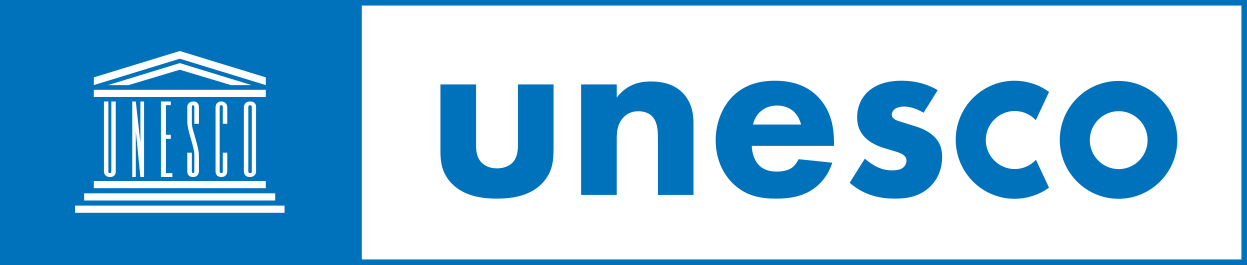 CERTIFICATE OF RECOGNITIONThis is to recognize[Full name of the school]for participating in The Futures of Higher Education: Youth Voices WorkshopYour contribution enriched our understanding on the futures of higher education, in which a special focus is placed on young people as the next generation of higher education students and as the people who will contribute to societal development in the years to come.       With the support of:                                                                                                         	     in cooperation with: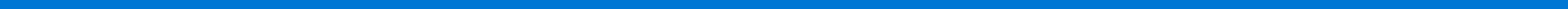 